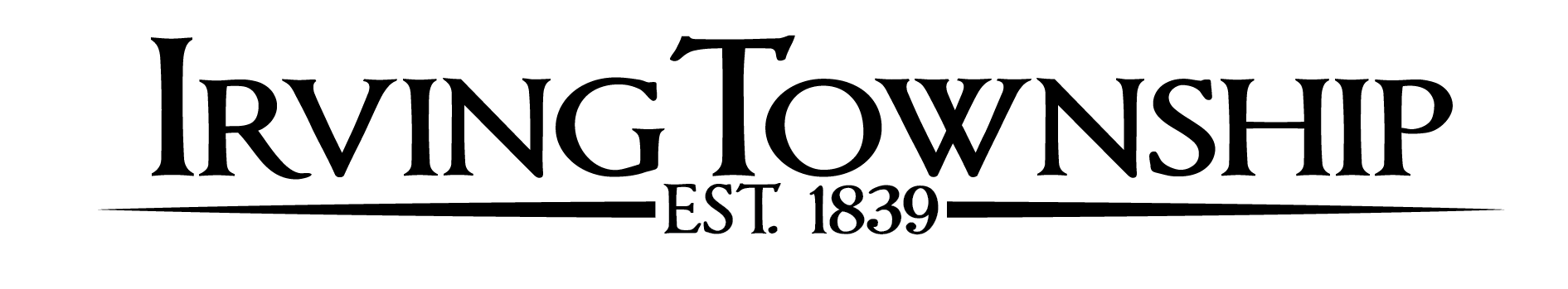 3425 Wing RoadHastings, MI  49058(269) 948-0633www.irvingtownship.orgBoard Meeting August 8, 2018The meeting was called to order at 6:30 pm. Board Members: Dean Bass, Mike Buehler, Jamie Knight, and Sharon Olson, and Lynnette Wingeier were in attendance.Public members present: Jon Smelker, Dave DeHaan and one member of the public were present.Knight made motion to approve the agenda with one addition of the Audit review. Motion seconded by Buehler. All “yes” vote. Motion passed. Reports:Fire and Assessor reports were read by Knight.Commissioner’s report was given by SmelkerCemetery Report was given by Olson.Thank you note from Freeport Historical Society was read by Knight. Knight made motion to approve the minute of the July 11, 2018 Board Meeting. Seconded by Buehler. All “yes” vote. Motion Passed.Treasurer’s report was reviewed by Wingeier. Wingeier made motion that last month’s motions regarding moving:$1000 from admin miscellaneous to cemetery$500 from admin misc to election postageBe disregarded as the Clerk has authority to move line item funds within cost centers.Seconded by knight. Roll call vote was all “Yes”.Knight made motion to pay bills of $14825.14.  Seconded by Bass. Roll call vote was all “yes”. Motion passed.Two bids for additional parking space were opened. Bid 1) $20,000   Bid 2)  $15,450    Bass made motion to accept the lowest bid. Seconded by Wingeier.  Roll call vote was all “Yes”.Knight made motion to approve one application of dust control to Loftus Rd at a cost of $100. Seconded by Buehler. Roll call vote was all “Yes”.  Olson asked board to consider removing the old church platform and knee wall to allow use of the floor area for running elections before replacing carpet with any new flooring.Knight made motion to adjourn at 7:45 pm.  Seconded by Buehler. Vote was all “yes”. Motion passed.Upcoming Dates:  September 12, 2018 Township Board meeting at 6:30 pm